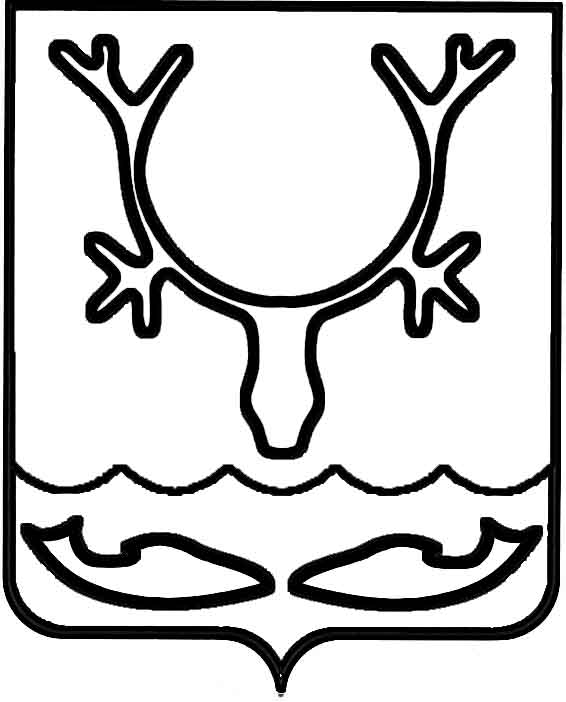 Администрация муниципального образования
"Городской округ "Город Нарьян-Мар"ПОСТАНОВЛЕНИЕВ связи с организационными изменениями в Администрации муниципального образования "Городской округ "Город Нарьян-Мар" Администрация муниципального образования "Городской округ "Город Нарьян-Мар"П О С Т А Н О В Л Я Е Т:Внести изменение в постановление Администрации МО "Городской округ "Город Нарьян-Мар" от 24.11.2014 № 2867 "О комиссии по предоставлению однократной единовременной компенсационной выплаты на капитальный ремонт индивидуального жилого дома", изложив Приложение 1 в новой редакции                             согласно приложению к настоящему постановлению.Настоящее постановление вступает в силу после его официального опубликования.Приложениек постановлению Администрациимуниципального образования"Городской округ "Город Нарьян-Мар"от 28.05.2020 № 379"Приложение 1УТВЕРЖДЕНпостановлением Администрации МО"Городской округ "Город Нарьян-Мар"от 24.11.2014 № 2867Составкомиссии по предоставлению однократной единовременной компенсационной выплаты на капитальный ремонт индивидуального жилого дома28.05.2020№379О внесении изменения в постановление Администрации МО "Городской округ "Город Нарьян-Мар" от 24.11.2014 № 2867Глава города Нарьян-Мара О.О. БелакБережной Андрей Николаевич– первый заместитель главы Администрации МО "Городской округ "Город Нарьян-Мар", председатель комиссии;Анохин Дмитрий Владимирович– заместитель главы Администрации МО "Городской округ "Город Нарьян-Мар" по взаимодействию 
с органами государственной власти и общественными организациями, заместитель председателя комиссии;Терентьева Елена Александровна– начальник управления жилищно-коммунального хозяйства Администрации МО "Городской округ "Город Нарьян-Мар", заместитель председателя комиссии;Николаев Виталий Рафаильевич– ведущий инженер отдела ЖКХ, дорожного хозяйства 
и благоустройства управления жилищно-коммунального хозяйства Администрации МО "Городской округ "Город Нарьян-Мар", секретарь комиссии.Члены комиссии:Бойкова Елена Алексеевна– начальник отдела бухгалтерского учета и отчетности Администрации МО "Городской округ "Город 
Нарьян-Мар";Жукова Ольга Владимировна– заместитель главы Администрации МО "Городской округ "Город Нарьян-Мар" по экономике и финансам;Кислякова Надежда Леонидовна– начальник управления экономического и инвестиционного развития Администрации МО "Городской округ "Город Нарьян-Мар";Могутова Анна Дмитриевна– начальник правового управления Администрации МО "Городской округ "Город Нарьян-Мар";Руденко Анатолий Викторович– заместитель директора МКУ "Управление городского хозяйства г. Нарьян-Мара";Чуклин Александр Григорьевич– заместитель начальника управления жилищно-коммунального хозяйства – начальник отдела ремонта 
и коммунального хозяйства Администрации МО "Городской округ "Город Нарьян-Мар".".